Protokół Nr 106/20z posiedzenia Zarządu Powiatu Jarocińskiegow dniu 23 lipca 2020 r. Termin posiedzenia Zarządu na dzień 23 lipca 2020 r. został ustalony przez p. Starostę. W obradach wzięło udział trzech Członków Zarządu zgodnie z listą obecności. W posiedzeniu uczestniczyli także:Jacek Jędrzejak – Skarbnik Powiatu,Ireneusz Lamprecht – Sekretarz Powiatu.Starosta p. Lidia Czechak rozpoczęła posiedzenie, witając wszystkich przybyłych. Ad. pkt. 2Starosta, przedłożyła do zatwierdzenia porządek obrad i zapytał, czy ktoś chce wnieść do niego uwagi. Zarząd w składzie Starosta, Wicestarosta oraz M. Stolecki jednogłośnie, bez uwag zatwierdził przedłożony porządek obrad. Posiedzenie Zarządu przebiegło zgodnie z następującym porządkiem:Otwarcie posiedzenia.Przyjęcie proponowanego porządku obrad.Przyjęcie protokołu nr 105/20 z posiedzenia Zarządu w dniu 20 lipca 2020 r.Wyniki i zadłużenie spółki Szpital Powiatowy w Jarocinie sp. z o.o. na dzień 30.06.2020 r.Rozpatrzenie pisma Spółki "Szpital Powiatowy w Jarocinie" w sprawie oferty na kredyt inwestycyjny i obrotowy nieodnawialny.Rozpatrzenie pisma Domu Pomocy Społecznej w Kotlinie nr DK.311.21.2020.KB 
w sprawie zmian w planie finansowym na 2020 r.Rozpatrzenie pisma Referatu Komunikacji i Dróg nr A-KD.3026.10.2020.SA w sprawie zmian w planie finansowym na 2020 rok.Rozpatrzenie pisma Referatu Komunikacji i Dróg nr A-KD.3026.11.2020.SA w sprawie zmian w planie finansowym na 2020 rok.Rozpatrzenie pisma Referatu Zamówień Publicznych i Inwestycji 
nr A-ZPI.3026.1.12.2020.FK w sprawie zmian w planie finansowym na 2020 r.Rozpatrzenie pisma Referatu Zamówień Publicznych i Inwestycji 
nr A-ZPI.3026.1.13.2020.FK w sprawie zmian w planie finansowym na 2020 r.Rozpatrzenie pisma Referatu Budownictwa i Środowiska nr A-BS.3032.8.2020.FS 
w sprawie zmian w planie finansowym na 2020 r.Rozpatrzenie wniosku Pana Grzegorza Hybiaka odnośnie wykonania chodnika.Rozpatrzenie interpelacji Radnej Agnieszki Borkiewicz o wyregulowanie koron drzew rosnących przy Alei Niepodległości.Rozpatrzenie interpelacji Radnego Stanisława Martuzalskiego odnośnie przekazania radnym informacji o kierunkowym rozwoju Spółki "Szpital Powiatowy w Jarocinie".Rozpatrzenie wniosku Komisji Rolnictwa i Ochrony Środowiska nr BR.0014.1.2020 
o zwrócenie się do Wód Polskich.Rozpatrzenie wniosku Muzeum Ziemiaństwa w Dobrzycy o dofinansowanie wydania monografii poświęconej Maksymilianowi Jackowskiemu.Zapoznanie się z opinią prawną.Zapoznanie się z pismem Ministerstwa Rodziny, Pracy i Polityki Społecznej.Rozpatrzenie projektu uchwały Zarządu Powiatu Jarocińskiego w sprawie ogłoszenia wykazu lokalu mieszkalnego przeznaczonego do sprzedaży w drodze bezprzetargowej na rzecz dotychczasowego najemcy. (Tarce 163)Rozpatrzenie projektu uchwały Zarządu Powiatu Jarocińskiego w sprawie ogłoszenia wykazu lokalu mieszkalnego przeznaczonego do sprzedaży w drodze bezprzetargowej na rzecz dotychczasowego najemcy. (Tarce 86)Rozpatrzenie projektu uchwały Zarządu Powiatu Jarocińskiego w sprawie ogłoszenia wykazu nieruchomości położonych w Jarocinie, przeznaczonych do zbycia w drodzeRozpatrzenie projektu uchwały Zarządu Powiatu Jarocińskiego w sprawie ustalenia wysokości dotacji dla Całorocznego Szkolnego Schroniska Młodzieżowego "Tęcza" im. Mikołaja Kostki w Radlinie.Rozpatrzenie projektu uchwały Zarządu Powiatu Jarocińskiego zmieniająca uchwałę 
w sprawie uchwalenia budżetu Powiatu Jarocińskiego na 2020 rok.Sprawy pozostałe.Ad. pkt. 3Starosta przedłożyła do przyjęcia protokół nr 105/20 z posiedzenia Zarządu w dniu 20 lipca 2020 r. Zapytała, czy któryś z Członków Zarządu wnosi do niego zastrzeżenia lub uwagi?Zarząd nie wniósł uwag do protokołu. Jednogłośnie Zarząd w składzie Starosta, Wicestarosta oraz M. Stolecki zatwierdził jego treść.Ad. pkt. 4Zarząd w składzie Starosta, Wicestarosta oraz M. Stolecki zapoznał się z wynikiem i stanem zadłużenia spółki Szpital Powiatowy w Jarocinie sp. z o.o. na dzień 30.06.2020 r. 
Pismo stanowi załącznik nr 1 do protokołu.Na półrocze spółka zrealizowała stratę na blisko -3,8 mln zł. W ciągu półrocza przekroczyła już zaplanowaną stratę na cały 2020 rok.W odniesieniu do półrocza 2019 roku starta obecnie jest wyższa o blisko 1,166 mln zł.Zobowiązania wymagalne wynoszą ponad 3,357 mln zł.Planowany przez spółkę kredyt na 2,2 mln zł nie wystarczy już na porycie całości bieżących zobowiązań spółki.Strata za czerwiec 2020 r. jest blisko dwukrotnie wyższa niż za czerwiec 2019 r.Zarząd jednogłośnie w składzie Starosta, Wicestarosta oraz M. Stolecki podjął decyzję 
o wystosowaniu pisma do Prezesa Spółki o następującej treści:„Zarząd Powiatu uważa, że przedłożony plan finansowy spółki na 2020 r. winien zostać skorygowany i uszczegółowiony oraz przedłożony Radzie Nadzorczej Szpitala Powiatowego sp. z o.o. w celu zatwierdzenia go. Ze względu na stale pogarszający się wynik bilansowy spółki, należy podjąć działania naprawcze. Ponadto Zarząd Powiatu w okresie naprawczym wzywa Prezesa Spółki do konsultowania z Zarządem Powiatu wzrostów wynagrodzeń 
i kontraktów oraz każdego zakupu z wyłączeniem koniecznych do ratowania zdrowia i życia pacjentów. Ponadto wzywa do redukcji etatów w celu z optymalizowania kosztów.”Ad. pkt. 5Starosta, przedłożyła do rozpatrzenia pismo Spółki "Szpital Powiatowy w Jarocinie" 
w sprawie oferty na kredyt inwestycyjny i obrotowy nieodnawialny. Pismo stanowi załącznik nr 2 do protokołu.W związku z otrzymaną ofertą z banku PKO BP SA na kredyt inwestycyjny i kredyt obrotowy nieodnawialny Szpital Powiatowy w Jarocinie Sp. z o.o. proponuje zawrzeć w/w transakcje na warunkach stałej stopy procentowej IRS powiększonej o marżę banku na okres 5 lat.Na dzień złożenia oferty IRS wynosiło 1,00%. A więc oprocentowanie kredytów wynosiłoby 1% + marża banku 1,9% tj. 2,9%.Oprocentowanie wg zmiennej stopy na dzień złożenia oferty wynosiło WIBOR IM ( 0,24% ) + marża banku 1,9% tj. 2,14%.Należy zauważyć, że WIBOR IM notowany w ostatnim okresie osiąga historycznie najniższe wartości. Związane jest to ze stanem gospodarki, który wystąpił w związku z epidemią koronawirusa. Należy prognozować, że od 2021 rok następować będzie wzrost stawki WIBOR. Historycznie średni WIBOR IM za rok wynosi 1,38%, a za 3 lata 1,55%. Oprocentowanie w/w kredytów wynosiłoby więc odpowiednio  oraz 3,45%.Biorąc pod uwagę powyższe proponuje się zawarcie umów na kredyty w oparciu o stałą stopę procentową IRS.Natychmiast po otrzymaniu projektu umów kredytowych Spółka przekaże je do Powiatu. Jeśli będzie taka możliwość prosimy o jak najszybsze przeanalizowanie złożonych dokumentów, 
z uwagi na bardzo duże problemy z płynnością i konieczność zaspokojenia wierzycieli środkami uzyskanymi z kredytu obrotowego.Zarząd jednogłośnie w składzie Starosta, Wicestarosta oraz M. Stolecki wyraził zgodę 
na zawarcie transakcji na warunkach stałej stopy procentowej.Ad. pkt. 6Starosta, przedłożyła do rozpatrzenia pismo Domu Pomocy Społecznej w Kotlinie 
nr DK.311.21.2020.KB w sprawie zmian w planie finansowym na 2020 r. Pismo stanowi załącznik nr 3 do protokołu.Zwiększenie w paragrafie 4270- „Zakup usług remontowych" zwiększenie na podstawie przyznanego odszkodowania od ubezpieczyciela sprawcy za zgłoszoną szkodę dotyczącą uszkodzenia samochodu WV Transporter PJA KY50,Zarząd jednogłośnie w składzie Starosta, Wicestarosta oraz M. Stolecki wyraził zgodę 
na zmiany.Ad.pkt.7Starosta, przedłożyła do rozpatrzenia pismo Referatu Komunikacji i Dróg 
nr A-KD.3026.10.2020.SA w sprawie zmian w planie finansowym na 2020 rok. 
Pismo stanowi załącznik nr 4 do protokołu.Uzasadnienie zmian:w 6800 zmniejszyć zadanie:Rezerwy na inwestycje i zakupy inwestycyjne z kwoty 577 240,00 zł na kwotę 17 345,00 zł, czyli o kwotę 559 895,00 zł;w 6050 zwiększyć zadanie: Przebudowa dróg powiatowych w Żółkowie, Jarocinie 
i Wojciechowie polegająca na dobudowie chodników w pasie drogowym z kwoty 8 000,00 zł na kwotę 567 895,00 zł, czyli o kwotę 559 895,00 zł Zarząd jednogłośnie w składzie Starosta, Wicestarosta oraz M. Stolecki wyraził zgodę 
na zmiany.Ad.pkt.8 Starosta, przedłożyła do rozpatrzenia pismo Referatu Komunikacji i Dróg 
nr A-KD.3026.11.2020.SA w sprawie zmian w planie finansowym na 2020 rok. 
Pismo stanowi załącznik nr 5 do protokołu.Uzasadnienie zmian:l . w 6050 zmniejszyć zadanie:Przebudowa drogi powiatowej nr 3742P ul. Dworcowa w Mieszkowie z kwoty 
2 292 222,05 zł na kwotę 2 285 222,05 zł, czyli o kwotę 7 000,00 zł;2. w 6050 zwiększyć zadanie:Przebudowa drogi powiatowej nr 4206P Rusko — Potarzyca — Golina z kwoty 6 000 000,00 zł na kwotę 6 007 000,00 zł, czyli o kwotę 7 000,00 zł.Zarząd jednogłośnie w składzie Starosta, Wicestarosta oraz M. Stolecki wyraził zgodę 
na zmiany.Ad.pkt.9Zarząd jednogłośnie w składzie Starosta, Wicestarosta oraz M. Stolecki zapoznał się Referatu Zamówień Publicznych i Inwestycji nr A-ZPI.3026.1.12.2020.FK w sprawie zmian 
w planie finansowym na 2020 r. Pismo stanowi załącznik nr 6 do protokołu.Powyższe zmiany w dochodach i wydatkach wynikają z faktu zawarcia z Województwem Wielkopolskim w dniu 1 lipca 2020 r. umowy nr 3/2020 na zakup sadzonek drzew miododajnych.Zarząd jednogłośnie w składzie Starosta, Wicestarosta oraz M. Stolecki wyraził zgodę 
na zmiany.Ad.pkt.10Starosta, przedłożyła do rozpatrzenia pismo Referatu Zamówień Publicznych i Inwestycji 
nr A-ZPI.3026.1.13.2020.FK w sprawie zmian w planie finansowym na 2020 r. 
Pismo stanowi załącznik nr 7 do protokołu.Konieczność dokonania powyższych zmian wynika z faktu otrzymania z Wojewódzkiego Funduszu Ochrony Środowiska i Gospodarki Wodnej w Poznaniu pisma nr WFOS-II-DEPJL/400/294/2020 z dnia 02.07.2020 r. informującego o pomocy finansowej w formie dotacji celowej na wsparcie przedsięwzięcia pn. „I Powiatowy Piknik Ekologiczny 
pt. „Z Ekologią na Ty"” w kwocie 35 100,00 zł.Zarząd jednogłośnie w składzie Starosta, Wicestarosta oraz M. Stolecki wyraził zgodę 
na zmiany.Ad.pkt.11Starosta, przedłożyła do rozpatrzenia pismo Referatu Budownictwa i Środowiska 
nr A-BS.3032.8.2020.FS w sprawie zmian w planie finansowym na 2020 r. Pismo stanowi załącznik nr 8 do protokołu.Środki w rozdziale 90019 (dział 900) dot. wpływów przekazywanych z rachunku redystrybucyjnego Urzędu Marszałkowskiego oraz z Wojewódzkiego Inspektoratu Ochrony Środowiska z tytułu opłat i kar za korzystanie ze środowiska. Proponowane zmiany wiążą się z większymi wpływami w I półroczu 2020 roku powyższych środków od planowanych.Proponowane zmiany w dziale 900 wiążą się z koniecznością weryfikacji wydatków w związku z większymi od zakładanych wpływami — dochodami w tym dziale.Ponadto przedłożone zmiany w rozdziale 90095 4190 i 4300 dotyczą propozycji zwiększenia środków z przeznaczeniem na wsparcie przedsięwzięcia z zakresu edukacji ekologicznej 
„I Powiatowy Piknik Ekologiczny pt. „Z Ekologią na Ty"", planowanego do realizacji 
w II półroczu 2020 roku, w tym kwota 35.100 zł stanowi planowaną dotację ze środków Wojewódzkiego Funduszu Ochrony Środowiska i Gospodarki Wodnej w Poznaniu oraz kwota 23.400 zł będąca wkładem własny (łącznie 58.500 zł).W rozdziale 90008 wskazaną kwotę proponuje się przeznaczyć na wykonanie nasadzeń drzew przy drogach powiatowych.Powyższe zmiany dotyczą również zwiększenia wydatków w rozdziale 90026 4300 
z przeznaczeniem na prace związane z usunięciem wyrobów zawierających azbest z terenu powiatu, planowanych do realizacji przy wsparciu środków Wojewódzkiego Funduszu Ochrony Środowiska i Gospodarki Wodnej w Poznaniu. Zwiększona kwota pozwoli zrealizować większą ilość złożonych wniosków oraz na pewne osiągnięcie efektu rzeczowego przedsięwzięcia pn. „Usunięcie i unieszkodliwienie wyrobów zawierających azbest z terenu powiatu jarocińskiego w roku 2020”.Ponadto w rozdziale 90095 4300 proponuje się zwiększyć wydatki o kwotę 10.000 zł 
z przeznaczeniem na utrzymanie zabytkowego parku przy DPS w Kotlinie.Przedłożone zmiany wymagają weryfikacji załącznika do uchwały budżetowej dot. planu dochodów powiatu pochodzących z opłat i kar środowiskowych przeznaczonych na wydatki związane z finansowaniem ochrony środowiska i gospodarki wodnej.Zarząd jednogłośnie w składzie Starosta, Wicestarosta oraz M. Stolecki wyraził zgodę 
na zmiany.Ad.pkt.12Starosta, przedłożyła do rozpatrzenia wniosek Pana Grzegorza Hybiaka odnośnie wykonania chodnika. Pismo stanowi załącznik nr 9 do protokołu.W imieniu grupy mieszkańców Panienki Pan Hybiak zwrócił się z wnioskiem o uwzględnienie w planach inwestycyjnych oraz o możliwe szybkie wykonanie pobocza w formie chodnika dla pieszych przy drodze powiatowej z Panienki do Chwalęcina na odcinku około 100 metrów 
tj. od nr 32 a do nr 32 cZarząd jednogłośnie w składzie Starosta, Wicestarosta oraz M. Stolecki podjął decyzję, że powyższy wniosek będzie rozpatrzony jako propozycja do budżetu Powiatu Jarocińskiego na rok 2021.Ad.pkt.13Starosta, przedłożyła do rozpatrzenia interpelacji Radnej Agnieszki Borkiewicz 
o wyregulowanie koron drzew rosnących przy Alei Niepodległości. Pismo stanowi załącznik nr 10 do protokołu.Radna złożyła interpelację — wniosek o wyregulowanie koron drzew rosnących przy Alei Niepodległości.Zarząd jednogłośnie w składzie Starosta, Wicestarosta oraz M. Stolecki rozpatrzył interpelację i poinformuje, że obecnie po zakończeniu kwitnienia drzew zlecono niezwłoczne podcięcie gałęzi utrudniających komunikację pieszych na odcinku chodnika od wiaduktów kolejowych do cmentarza. Jednocześnie należy wskazać, iż w/w odcinek chodnika nie jest ścieżką rowerową i wykorzystywanie go przez rowerzystów stanowi wykroczenie w myśl obowiązujących przepisów o ruchu drogowym.Ad.pkt.14Starosta, przedłożyła do rozpatrzenia interpelacji Radnego Stanisława Martuzalskiego odnośnie przekazania radnym informacji o kierunkowym rozwoju Spółki "Szpital Powiatowy w Jarocinie". Pismo stanowi załącznik nr 11 do protokołu.Interpelacja została przekazana do Zarządu spółki „Szpital Powiatowy w Jarocinie” celem ustosunkowania się. Ad.pkt.15Starosta, przedłożyła do rozpatrzenia wniosku Komisji Rolnictwa i Ochrony Środowiska 
nr BR.0014.1.2020 o zwrócenie się do Wód Polskich. Pismo stanowi załącznik nr 12 do protokołu.Komisji Rolnictwa i Ochrony Środowiska Rady Powiatu Jarocińskiego na swoim posiedzeniu w dniu 25 czerwca 2020 r., podjęła wniosek do Zarząd Powiatu, by Zarząd zwrócił się do Państwowego Gospodarstwa Wodnego „Wody Polskie” o przyjęcie w planach inwestycyjnych konieczności wykonania dwóch zbiorników wodnych w Podlesiu i Woli Książęcej – Wilkowyja, by utrzymać poziom wód gruntowych i zapobiec stepowieniu.Zarząd jednogłośnie w składzie Starosta, Wicestarosta oraz M. Stolecki uznał wniosek 
za zasadny.Ad.pkt.16Starosta, przedłożyła do rozpatrzenia wniosku Muzeum Ziemiaństwa w Dobrzycy 
o dofinansowanie wydania monografii poświęconej Maksymilianowi Jackowskiemu. Pismo stanowi załącznik nr 13 do protokołu.Budżet Muzeów na rok 2020 w zasadzie pozwala na upamiętnienie Jackowskiego na polu przygotowania wystawy (wraz z wydaniem katalogu), a także zorganizowania konferencji. Jednakże środki budżetowe są niewystarczające, aby wydać publikację konferencyjną 
na poziomie poprzednich wydawnictw. Dlatego Muzeum Ziemiaństwa w Dobrzycy zwróciło się z prośbą o udzielenie dofinansowania na wydanie monografii poświęconej Maksymilianowi Jackowskiemu.Zarząd jednogłośnie w składzie Starosta, Wicestarosta oraz M. Stolecki nie wyraził zgody na dofinansowanie.Ad.pkt.17Zarząd jednogłośnie w składzie Starosta, Wicestarosta oraz M. Stolecki zapoznał się z opinią prawną. Pismo stanowi załącznik nr 14 do protokołu.Zarząd w wyniku dyskusji jednogłośnie w składzie Starosta, Wicestarosta oraz M. Stolecki podjął decyzję o wypłatę niezależnie pobranych środków bezzwłocznie. Ad.pkt.18Zarząd w składzie Starosta, Wicestarosta oraz M. Stolecki zapoznał się z pismem Ministerstwa Rodziny, Pracy i Polityki Społecznej w sprawie przekazywania do dyspozycji powiatowych urzędów  pracy środków Funduszy Pracy przyznanych na finansowanie kosztów obsługi, o których mowa w art. 31g ust4 II ustawy. z- dnia 2 marca 2020 r. Pismo stanowi załącznik nr 15 do protokołu.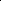 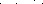 Ad.pkt.19Starosta, przedłożyła do rozpatrzenia projektu Zarządu Powiatu Jarocińskiego w sprawie ogłoszenia wykazu lokalu mieszkalnego przeznaczonego do sprzedaży w drodze bezprzetargowej na rzecz dotychczasowego najemcy. (Tarce 163). Projekt uchwały stanowi załącznik nr 16 do protokołu.Zarząd jednogłośnie w składzie Starosta, Wicestarosta oraz M. Stolecki podjął uchwałę. Ad.pkt.20Starosta, przedłożyła do rozpatrzenia projektu Zarządu Powiatu Jarocińskiego w sprawie ogłoszenia wykazu lokalu mieszkalnego przeznaczonego do sprzedaży w drodze bezprzetargowej na rzecz dotychczasowego najemcy. (Tarce 86) Projekt uchwały stanowi załącznik nr 17 do protokołu.Zarząd jednogłośnie w składzie Starosta, Wicestarosta oraz M. Stolecki podjął uchwałę. Ad.pkt.21Starosta, przedłożyła do rozpatrzenia projekt uchwały Zarządu Powiatu Jarocińskiego 
w sprawie ogłoszenia wykazu nieruchomości położonych w Jarocinie, przeznaczonych 
do zbycia w drodze zamiany. Projekt uchwały stanowi załącznik nr 18 do protokołu.Zarząd jednogłośnie w składzie Starosta, Wicestarosta oraz M. Stolecki podjął uchwałę. Ad.pkt.22Starosta, przedłożyła do rozpatrzenia projektu Zarządu Powiatu Jarocińskiego zmieniająca uchwałę w sprawie ustalenia wysokości dotacji dla Całorocznego Szkolnego Schroniska Młodzieżowego "Tęcza" im. Mikołaja Kostki w Radlinie. Projekt uchwały stanowi załącznik nr 19 do protokołu.Zarząd jednogłośnie w składzie Starosta, Wicestarosta oraz M. Stolecki podjął uchwałę. Ad.pkt.23Starosta, przedłożyła do rozpatrzenia projektu Zarządu Powiatu Jarocińskiego zmieniająca uchwałę w sprawie uchwalenia budżetu Powiatu Jarocińskiego na 2020 rok.  
Projekt uchwały stanowi załącznik nr 20 do protokołu.Zarząd jednogłośnie w składzie Starosta, Wicestarosta oraz M. Stolecki podjął uchwałę. Ad. pkt. 24 Sprawy pozostałe.Starosta z uwagi na wyczerpanie porządku obrad zakończyła posiedzenie Zarządu 
i podziękował wszystkim za przybycie.Protokołowała Agnieszka PrzymusińskaCzłonkowie ZarząduL. Czechak - 	    Przew. Zarządu…………………...K. Szymkowiak - Członek Zarządu…………………M. Stolecki  – 	    Członek Zarządu…………………. 